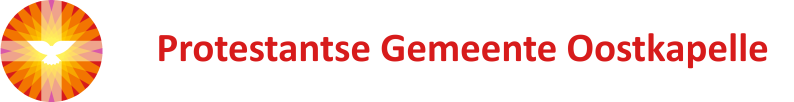 Orde voor de Jeugddienst op zondagmorgen 30 juni 2019 in de Protestantse Zionskerk te Oostkapelle.  Overstapdienst van de Kindernevendienst en de Basisschool. 2de zondag v.d. zomer. Kleur: groen. Predikant is ds. Ph.A. Beukenhorst, ouderling van dienst Frans Vijlbrief en organist Alexander Koole. M.m.v. leiding Kindernevendienst: Heleen Moelker-Bottenberg en Liselot Bartels-Jobse. De kinderen van de kindernevendienst blijven in de kerk.DIENST VAN DE VOORBEREIDING-Voorzang:   YouTube Opwekking 733: “Tienduizend redenen”-Welkom en mededelingen – door Merel als ‘het kind van dienst’  -Zingen (staande):   Liedboek Psalm 8.b. : “Zie de zon, zie de maan”:   1, 2, 4 en 5-Stil gebed, bemoediging en groet (hierna weer zitten)-Onder Gods dakje: 10 geboden, 10 vingers: Rechter duim:       Ik ben God, die altijd bij je is.Rechter wijsvinger:  Ik ben God die niet voor te stellen is.   Rechter middelvinger:  Gebruik mijn naam alleen maar goed.Rechter ringvinger:  Werken is nodig, maar rusten moet.         Rechter pink:   Belangrijk zijn papa en mama voor jou.Linker duim:  Maak niets kapot en sla niet dood.       Linker wijsvinger:  Blijf trouw aan wie je liefde bood.     Linker middelvinger:  Pak niet wat van een ander is.      Linker ringvinger:  Liegen over iemand, dat is mis. Linker pink: Wees niet jaloers op wat iemand is of heeft. =>  Wees blij dat je onder Gods dakje leeft.              -Zingen:  YouTube Opwekking 807: “God uw Licht”-Kleurplaten en kleurtjes… wie?DIENST VAN WOORD EN AFSCHEID-Bente spreekt het gebed uit voor de Bijbellezing-Lotte leest uit de Jeugdbijbel over de 12-jarige Jezus -Korte kinderpreek met illustraties (beamer)-Zingen:   Liedboek 885: “Groot is uw trouw, o Heer”:  strofen 1 en 2-Afscheid: drie kinderen maken de overstap: Bente, Lotte en Merel krijgen van de leiding een Bijbel en een cadeautje, met ook uitleg van leidster Liselot    -Wensen van mensen uit onze protestantse gemeente voor de drie kinderen…-Zingen:  YouTube Opwekking 789: “Loop op water”-Een woord voor onderweg, een kaars voor jou, een zegen namens God  -Zingen:  YouTube Filmpje met gezongen lied: “Zegen voor de kinderen” (Sela)DIENST VAN GEBEDEN EN GAVEN-Dankgebed en voorbeden – Stil gebed – Onze Vader bidden met je hele lichaam-Collecten voor 1. PGO en 2. Jeugdkamp-De collecten worden mede opgehaald door de kinderen-Zingen:  YouTube Filmpje met gezongen lied: “Ik moet weg gaan”-Heenzending staande door allen:Kant A: Wie je ook bent en waar je ook gaatKant B:  Wat je ook meemaakt, welke vragen je ook hebtA +  B:   Weet dat God met je is-Zegen door de dominee-Drie punten-Zingen (lopend) bij verlaten kerk: ‘Kom ga mee’ (uit: ‘Groot is de wereld’ lied 81)               (al lopende 8 x zingen):     Kom ga mee, geef ieder een hand,     samen bouwen aan een nieuw land,     het Rijk van God leeft diep in je hart,     vandaag begint een nieuwe start…   -Welkom bij koffie en thee in de zijruimte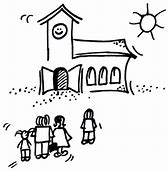 